                                                                                                                   ПРОЕКТ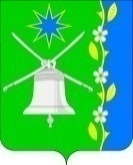 АДМИНИСТРАЦИЯ НОВОБЕЙСУГСКОГО СЕЛЬСКОГО ПОСЕЛЕНИЯ ВЫСЕЛКОВСКОГО РАЙОНАПОСТАНОВЛЕНИЕот ________________								№___станица НовобейсугскаяОб определении на территории Новобейсугского сельского поселения Выселковского района отведенных мест и помещений для проведения встреч с избирателямиВ соответствии с Федеральными законами от 07 июня 2017 №107-ФЗ «О внесении изменений в отдельные законодательные акты Российской Федерации в части совершенствования законодательства о публичных мероприятиях», от 8 мая 1994 года № 3-ФЗ «О статусе члена Совета Федерации и статусе депутата Государственной Думы Федерального Собрания Российской Федерации», от 6 октября 1999 года № 184-ФЗ «Об общих принципах организации законодательных (представительных) и исполнительных органов государственной власти субъектов Российской Федерации», от 6 октября 2003 года № 131-Ф3 «Об общих принципах организации местного самоуправления в Российской Федерации», постановлением главы администрации (губернатора) Краснодарского края от 7 февраля 2019 года № 59 «Об определении перечня помещений, предоставляемых для проведения встреч депутатов Государственный Думы Федерального Собрания Российской Федерации, депутатов Законодательного Собрания Краснодарского края с избирателями, и порядка их предоставления»,  руководствуясь уставом Новобейсугского сельского поселения Выселковского района п о с т а н о в л я ю:1. Определить на территории Новобейсугского сельского поселения Выселковского района специально отведенные места для проведения встреч депутатов с избирателями и перечень помещений для проведения встреч депутатов с избирателями (приложение 1).2. Утвердить порядок предоставления помещений для проведения встреч депутатов с избирателями на территории Новобейсугского сельского поселения Выселковского района (приложение 2).3. Назначить ответственным за принятие и рассмотрение поданных уведомлений о проведении встреч депутатов с избирателями главного специалиста администрации Красносельского сельского поселения. 4. Общему отделу администрации Новобейсугского сельского поселения Выселковского района (Алексеенко) обнародовать настоящее постановление в соответствии с действующим законодательством и разместить его на официальном сайте Новобейсугского сельского поселения Выселковского района http://www.admnb.viselki.ru.5. Контроль за выполнением настоящего постановления оставляю за собой.6. Настоящее постановление вступает в силу со дня его обнародования.Глава Новобейсугскогосельского поселения Выселковского района 							     В.В. Василенко                                        ЛИСТ СОГЛАСОВАНИЯпроекта постановления администрации Новобейсугского сельскогопоселения Выселковского района от _______________ №_____«Об определении на территории Новобейсугского сельскогопоселения Выселковского района отведенных мест и помещений для проведения встреч с избирателями»Проект подготовлен и внесен:Общим отделом администрацииНовобейсугского сельского поселения Выселковского районаНачальник общего отдела	                                                      В.В. Алексеенко«___»____________2022 г.Проект согласован:Начальник отдела земельныхи архитектурных отношенийадминистрации Новобейсугского сельского поселения Выселковского района                                                                              Е.А.Бевза«___»____________2022 г.ЗАЯВКА К ПОСТАНОВЛЕНИЮНаименование вопроса: «Об определении на территории Новобейсугского сельского поселения Выселковского района отведенных мест и помещений для проведения встреч с избирателями»Проект внесен общим отделом администрации Новобейсугского сельского поселения Выселковского района, начальником общего отдела
В.В.АлексеенкоПостановление разослать:Администрация Новобейсугского сельского поселения Выселковского района –– В.В. Алексеенко начальнику общего отдела 1 экз.;Прокуратура Выселковского района 1 экз.__________________                                                      «___»___________2022 г. Специально отведенные места и перечень помещений для проведения встреч депутатов с избирателями на территории Новобейсугского сельского поселения Выселковского района1. Краснодарский край, Выселковский район, станица Новобейсугская, ул.Демьяненко,2 (Здание администрации Новобейсугского сельского поселения Выселковского района, актовый зал)Глава Новобейсугскогосельского поселения Выселковского района 							     В.В. ВасиленкоПОРЯДОКпредоставления помещений для проведения встреч депутатов с избирателями на территории Новобейсугского сельского поселения Выселковского района1. Настоящий Порядок определяет механизм предоставления помещений, находящихся в собственности Новобейсугского сельского поселения Выселковского района (далее - помещения) для проведения встреч депутатов Государственной Думы Федерального Собрания Российской Федерации, депутатов Законодательного Собрания Краснодарского края (далее – депутаты) с избирателями на территории Новобейсугского сельского поселения Выселковского района в соответствии с постановлением главы администрации (губернатора) Краснодарского края от 07 февраля 2019 года № 59 «Об определении перечня помещений, предоставляемых для проведения встреч депутатов Государственной Думы Федерального Собрания Российской Федерации, депутатов Законодательного Собрания Краснодарского края с избирателями, и порядка их предоставления» и требованиями санитарных норм и правил, правил пожарной безопасности, установленных федеральными законами и иными нормативными правовыми актами, а также регламентом проведения публичного мероприятия	2. Помещения для проведения встреч депутатов с избирателями предоставляются на безвозмездной основе.3. Предоставление помещений для проведения встреч депутатов с избирателями осуществляется на основании письменного заявления депутата о предоставлении помещения, оформленного на официальном бланке депутата и поданного депутатом в администрацию Новобейсугского сельского поселения Выселковского района (далее – заявление о предоставлении помещения).4. В заявлении о предоставлении помещения указываются следующие сведения: фамилия, имя, отчество депутата; наименование и адрес места нахождения помещения; цель предоставления помещения; дата,  время начала и окончания проведения встречи депутата с избирателями; предполагаемое число участников встречи; формы и методы обеспечения общественного порядка и безопасности участников встречи; контактный номер телефона депутата; способ информирования депутата о результатах информирования депутата о результатах рассмотрения заявления (почтовым отправлением, посредством факсимильной связи, по электронной почте) и в зависимости от указанного способа информирования соответственно почтовый адрес депутата, номер факса, адрес электронной почты; подпись депутата и дата подачи заявления.5. Заявление о предоставлении помещения подается депутатом (лично либо заказным письмом с уведомлением о вручении или с использованием иных средств доставки, обеспечивающих фиксирование его вручения адресату) не позднее, чем за пять рабочих дней до дня проведения встречи с избирателями. К заявлению о предоставлении помещения прилагается копия документа, подтверждающего статус депутата.6. Поданное депутатом заявление о предоставлении помещения регистрируется в день его поступления в администрации Новобейсугского сельского поселения Выселковского района  с указанием даты и времени его поступления и подлежит рассмотрению в течение трех рабочих дней со дня поступления.7. Администрация Новобейсугского сельского поселения Выселковского района в течение трех рабочих дней со дня поступления заявления о предоставлении помещения осуществляет его рассмотрение.8. Одно и то же помещение не может быть использовано для проведения в нем одновременно более одной встречи с избирателями.9. Помещения предоставляются депутатам для проведения встреч с избирателями на равных условиях в порядке очередности поданных заявлений и с учетом запланированных мероприятий в помещениях.10. Администрация Новобейсугского сельского поселения Выселковского района в срок, указанный в пункте 7 настоящего Порядка, информирует в письменной форме депутата (способом, указанным в заявлении: посредством почтового отправления, факсимильной связи, электронной почты) о результатах рассмотрения заявления предоставления помещения.11. Администрация Новобейсугского сельского поселения Выселковского района информирует депутата о невозможности предоставления специально отведенного места или помещения при наличии одного из следующих оснований:указанное в заявлении помещение не включено в соответствующий перечень помещений, предоставляемых для проведения встреч депутатов с избирателями;заявление о предоставлении помещения подано с нарушением срока, предусмотренного пунктом 5 настоящего Порядка;заявление о предоставлении помещения не соответствует требованиям, предусмотренным пунктами 3-5 настоящего Порядка.12.  В случае если на момент поступления заявления о предоставлении помещения в указанные депутатом дату и время проведения встречи с избирателями в помещении уже запланировано проведение мероприятия, в том числе проведение встречи с избирателями другим депутатом, то по результатам рассмотрения заявления о предоставлении помещения администрацией Новобейсугского сельского поселения Выселковского района депутату направляется предложение о предоставлении данного помещения для проведения встречи с избирателями в иную дату и (или) иное время (с указанием конкретных даты и времени).13. При согласии с предложением о предоставлении помещения для проведения встречи с избирателями в иную дату и (или) иное время депутат информирует об этом администрацию Новобейсугского сельского поселения Выселковского района одним из способов, предусмотренных пунктом 5 настоящего Порядка, в срок не позднее, чем за один рабочий день до дня проведения встречи с избирателями. В случае непредставления депутатом в указанный срок в администрацию Новобейсугского сельского поселения Выселковского района информации о согласии с предложением о предоставлении помещения для проведения встречи с избирателями в иную дату и (или) иное время данное помещение не предоставляется.14. Депутат принимает меры по обеспечению сохранности предоставленного для проведения встречи с избирателями помещения, а также имущества, находящегося в нем.Глава Новобейсугскогосельского поселения Выселковского района 							     В.В. ВасиленкоПриложение 1к постановлению администрации Новобейсугского сельского поселения Выселковского района
от_______________№_______Приложение 2к постановлению администрации Новобейсугского сельского поселения Выселковского района
от_______________№_______